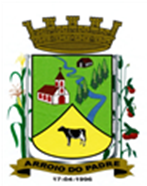 ESTADO DO RIO GRANDE DO SULMUNICÍPIO DE ARROIO DO PADREGABINETE DO PREFEITOÀ			Mensagem 45/2023.Câmara Municipal de VereadoresSenhor PresidenteSenhores VereadoresQuero cumprimentar a todos nesta oportunidade em que lhes encaminho mais um projeto de lei e passo expor a respectiva justificativa.          Nos termos do projeto de lei 45/2023 o município pretende mais uma vez tentar organizar a legislação municipal para atender as disposições da Lei Federal nº 9.503, de 23 de setembro de 1997, que institui o Código Brasileiro de Trânsito – CTB, e regulamentar a questão do trânsito no que concerne as competências municipais.          A criação da Divisão de Trânsito e a autorização de possível convênio ou ajuste já se encontra prevista na Lei de Diretrizes Orçamentárias para 2023, porém, é preciso mais          A ausência da regularização do trânsito tem causado transtornos ao município. O que se vê? De um lado os órgãos competentes da área e dos próprios órgãos de fiscalização e de controle exigindo o atendimento da legislação, e de outro lado a dificuldade encontrada na Câmara Municipal de Vereadores para a aprovação de projetos de lei que buscaram regular a situação, o que faz com que a imposição legal não seja cumprida, ou não possa ser cumprida.           Esta situação, a ausência da integração ao Sistema Nacional de Trânsito ( SNT ) como era sabido, já estava sob análise e acompanhamento do Ministério Público Estadual, agora isto acabou gerando uma ação civil pública a qual está sob o nº 503654150.2022.8.21.0022/RS, impondo ao município algumas obrigações/penalidades que se houver a continuidade das negativas do não atendimento do que lhe compete na legislação de trânsito. Isto vai gerar consequências graves, inclusive, se vier acontecer para quem lhe deu causa.O Poder Executivo, preocupado com esta situação, tem por diversas vezes enviado propostas legislativas até esta Casa e munido, neste momento, da mesma responsabilidade que sempre norteou os trabalhos que são desenvolvidos, encaminha-lhes este projeto de lei, através do qual é estruturado o órgão municipal de trânsito, que pelas circunstâncias apontadas e das quais o próprio Poder Legislativo foi comunicado e por isso tem, também, todo conhecimento do assunto para saber do que se trata. Pede-se, porém,  que o teor da Ação Civil Pública seja lido nesta Casa ou providenciada cópia para cada vereador para que saibam do estágio em que a situação se encontra.Neste sentido pede-se a apreciação deste projeto de lei ao qual se espera aprovação, para assim o município cumprir com suas obrigações conforme determina a Lei.Não havendo mais nada a acrescentar.Atenciosamente.Arroio do Padre, 22 de fevereiro de 2023_____________________Rui Carlos PeterPrefeito MunicipalAo Sr.Juliano Hobuss BuchweitzPresidente da Câmara Municipal de VereadoresArroio do Padre/RSESTADO DO RIO GRANDE DO SULMUNICÍPIO DE ARROIO DO PADREGABINETE DO PREFEITOPROJETO DE LEI Nº 45, DE 22 DE FEVEREIRO DE 2023.Altera a seção VI da Lei Municipal nº 1.934, de 15 de março de 2018, alterando a denominação de Secretaria e a Divisão de Trânsito.Art. 1° A presente lei altera a seção VI da Lei Municipal nº 1.934, de 15 de março de 2018.Art. 2° A seção VI da Lei Municipal nº 1.934, de 15 de março de 2018, que dispõe sobre a organização administrativa do Poder Executivo do município de Arroio do Padre passará a vigorar com a seguinte redação:Seção VIDa Secretaria de Obras, Infraestrutura, Saneamento e TrânsitoArt. 9º A Secretaria Municipal de Obras, Infraestrutura, Saneamento e Trânsito constitui-se dos departamentos a seguir relacionados:I – Obras Públicas;II – Coordenadoria de Habitação e Urbanismo;III – Divisão de Trânsito;IV – Saneamento e Serviços de Abastecimento de Água;Parágrafo Único: Os Conselhos Municipais, comissões e condições de seu funcionamento serão estabelecidos em leis especificas.Art. 3° Esta lei entra em vigor na data de sua publicação.Arroio do Padre, 22 de fevereiro de 2023.Visto técnico:Loutar PriebSecretário de Administração, Planejamento, Finanças, Gestão e Tributos.                           Rui Carlos PeterPrefeito Municipal